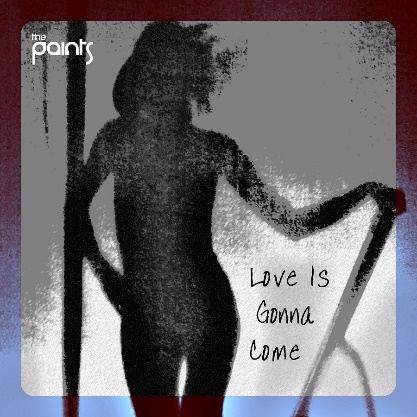 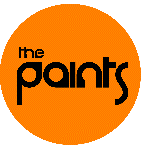 ime sastava: The Paintsizdavač: samostalno izdavanje (distributer CD Baby)kontakt osoba: Grigor Bartolec (član sastava)email: thepaintsband@gmail.comtel: 00 385 98 859 111linkovi:  YouTube    FacebookOBJAVA ZA MEDIJE-za trenutnu objavuZagreb, 20.09.2019.Sastav THE PAINTS objavljuje svoj 2. single “LOVE IS GONNA COME”način izdavanja: digitalno (sve velike platforme)službeni datum izdavanja: 20.09.2019.radijska pretpremijera: 19.09.2019., Yammat FMvideo spot: objavljen (YouTube); link: "Love Is Gonna Come" - YouTubelink na digitalna izdanja: "Love Is Gonna Come" - digital storesRecenzije/komentari medija na singl: “Čekaj, tri čovjeka proizvode ovo? Svaka čast dečkima, jako mi je drago uopće čuti da još postoje ljudi koji se bave ovakvim stvarima, kamoli kada to čine ovako dobro. The Paints, zapamtite to ime!” - Matko Antonović, Jutarnji program Yammat FM-a, 19.09.2019. – pretpremijera singla“Meni jedno od, u zadnje vrijeme, dražih otkrića na hrvatskoj glazbenoj sceni.” Daniel Bilić, Jutarnji program, Yammat FM, 19.09.2019. – pretpremijera singlaOpis i osnovne informacije: Nakon singla i video spota prvijenca “Not My Circus (Not My Monkeys)” sa kojim su se po prvi puta u travnju 2019 predstavili široj publici sastav The Paints sada objavljuje svoj drugi službeni singl – “Love Is Gonna Come”. Radi se o energičnoj, upbeat blues pjesmi koja se tekstualno bavi zamršenostima života i (ljubavnih) odnosa, te preprekama ali i savjetima za prelazak preko prepreka i ostvarivanje odnosa. Što se same glazbe tiče radi se o konceptu blues pjesme koja je interpretirana na moderan i netipičan način. Pjesma je snimljena u Sunday studios u Sv. Nedelji, te su je koproducirali zajedno sa iskusnim snimateljem i producentom Svenom Pavlovićem. Cilj produkcije je bio da ostvari maksimalno prirodan, topli i neposredan zvuk i osjećaj sviranja uživo na studijskoj snimci. Pjesma je stoga odsvirana i snimljena uživo, a miks je rađen na “stari, analogni način” – umjesto na kompjuteru miksana je na pultu i snimljena pritom na magnetofonsku traku. Mastering je također rađen analogno u studiju koji je poznat i specijaliziran po analognom radu – Calyx studio u Berlinu. Video spot su sami osmislili, režirali, snimili i napravili produkciju.Info o singlu i snimci: Autor glazbe i teksta - Grigor BartolecSnimano u: Sunday studios, Sv. NedeljaVokal i bas: Josip PavlovićBubanj: Marko VuceljaGitara: Grigor BartolecMiks: Sven Pavlović Produkcija: Sven Pavlović & The PaintsMastering: Arnold Kasar, CALYX mastering, BerlinKratka biografija i opis sastava: The Paints su autorski tročlani rock sastav iz Zagreba osnovan 2016.g. Žanrovski se svrstavaju u rock glazbu sa utjecajima bluesa i alternativnog rocka, a tekstove pišu na engleskom jeziku. Što se tiče zvuka sastava od svjetski poznatih imena najsličniji su zvukovno sastavima poput The Raconteurs i The Black Keys. Članovi su više godina prisutni na hrvatskoj glazbenoj sceni kroz razne autorske i cover projekte; što zajedničke (Blue & Lowdown), a što zasebne (Lotus, Undo, Bad Mushrooms, Lula Mira, Boom Pacha Boom itd). Članovi: - Grigor Bartolec – gitara- Josip Pavlović – vokal, bas- Marko Vucelja – bubanjGlazbu izdaju samostalno (dostupna je na svim digitalnim platformama), a široj publici su se prvi puta predstavili singlom i video spotom “Not My Circus (Not My Monkeys)” u travnju 2019.g. (link: "Not My Circus (Not My Monkeys)" - YouTube) na njihovom YouTube kanalu koji od onda polako ali sigurno raste. Singl je putem dijeljenja na Facebooku došao do radijskog voditelja Daniela Bilića na Yammat FM-u koji je pjesmu premijerno pustio u svojoj emisiji te su tako došli do prvog radijskog puštanja. Nakon toga se pjesma redovito pušta na Yammatu, te je osim toga puštana redovito i na Radio Sljemenu. U međuvremenu su na svom kanalu objavili nekoliko live verzija njihovih budućih singlova. Aktualni singl “Love Is Gonna Come” je pretpremijerno pušten također na Yammatu, a premijerno na Radio Sljemenu, te je planirano puštanje na Drugom programu hrvatskog radija za 01.10. 2019. Do kraja godine planiraju objaviti još dva nova singla sa pripadajućim video spotovima. Za dodatne informacije i dogovaranje intervjua slobodno kontaktirajte: Grigor Bartolec00 385 98 859 111thepaintsband@gmail.com